                                                                                                       												Sent to ____________________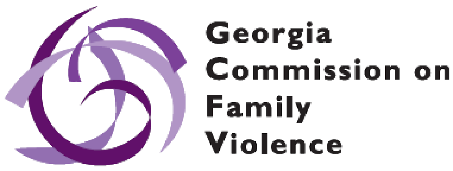                                                                                      Today’s Date _____________________
The purpose of victim contact is to enhance victim safety. The first contact will be made within 5 calendar days of a participant’s enrollment in the FVIP program. The victim will be informed of participant’s enrollment, program rules, fees, curriculum, and program limitations. They will also be offered safety planning information and resources available for victims of family violence. All information provided by the victim is confidential and will not be revealed to the participant. I understand the above information and consent to victim contact by the victim liaison. _______________________________           _______			_______________________________         _______	   Participant Signature                                             Date			FVIP Program Signature                     		DatePlease complete this form for each required victim liaison contact. Print and include in the participant’s file. _________________________________________________ 			_____________________________Preparer’s Signature								Date	FVIP Victim Contact Request FormFVIP Victim Contact Request FormFVIP Name:Location:Facilitator:Group Day & Time:Orientation Date:FVIP Start Date:Prepared By:Preparer Phone Number:Participant InformationParticipant InformationParticipant’s Legal Name: (First, Middle, Last)Participant’s Legal Name: (First, Middle, Last)Nickname/Alias/Goes By:Nickname/Alias/Goes By:Preferred Language: Date of Birth:Height:Weight:Home Address (Street, City, State, Zip)Phone NumbersHome Address (Street, City, State, Zip)Home:                                    Cell:Home Address (Street, City, State, Zip)Work:                                     Other:Participant’s Race:African-American/Black Asian/Pacific IslanderWhite/CaucasianHispanic/Latino/aNative AmericanAlaska Native/Pacific IslanderMulti-RacialOther: ________________Participant’s Gender:ManWomanTransgenderParticipant’s Hair Color:BlackBlondeDark BrownLight BrownGrayRedSalt/PepperWhiteBald/ShavedOther: ___________Participant’s Eye Color:HazelGreenBrownBlue BlackOther: ___________Participant’s Work Status:Employed full-timeEmployed part-timeUnemployedParticipant’s Employer(s):Participant’s Vehicle: (Description, Make, Model, Tag Number)Participant’s Education Level:Less than high schoolSome high schoolHigh school graduate/GEDAttended collegeCollege graduateTechnical school graduateSome graduate schoolMaster’s degreeDoctorate/Professional degreeCurrently in SchoolParticipant’s Disability:PhysicalMentalDevelopmentalNoneOther: _____________Participant HistoryParticipant HistoryParticipant HistoryDid you ever witness domestic violence as a child? NoYesAdditional Information: Have you ever struggled with alcohol/drug use?Currently struggling with alcohol/drug useRecovering alcoholic/addictNo alcohol/drug abuse historyAdditional information: Have you ever had homicidal or suicidal thoughts?HomicidalSuicidalNoneAdditional information: Criminal History Information 
Include date, crime type, county, status, etc.Describe the Reason for Your FVIP AttendanceInclude participant’s version of violenceCurrent Charges, Orders and ConditionsInclude copies of current criminal and civil orders, if applicableCurrent Charges, Orders and ConditionsInclude copies of current criminal and civil orders, if applicableCurrent Charges, Orders and ConditionsInclude copies of current criminal and civil orders, if applicableAre you currently on probation?NoMisdemeanor probationFelony probationCounty _________________________Name of Probation Officer________________________________Number_________________________Conditions of Probation: Are you currently on Pre Trial Diversion? NoYesCounty__________________________Name of Pretrial Diversion Contact________________________________Number _________________________Conditions of Pretrial Diversion:Are you currently on Parole?NoYesCounty__________________________Name of Parole Officer________________________________Number _________________________Conditions of Parole:Do you have an active TPO or Restraining  Order against you?NoYesCounty_________________________Court___________________________Conditions of TPO:Are you currently on Bond? NoYesCounty___________________________Court____________________________Conditions of Bond:Access to Firearms and WeaponsAccess to Firearms and WeaponsHave you ever used a firearm or weapon to intimidate, threaten or injure a person? NoYesHave you ever used a firearm or weapon to intimidate, threaten or injure an intimate partner? NoYesDo you have access to firearms? NoYesIf yes, what type and where are they located:Do you have access to weapons used to intimidate, threaten or injure the victim? NoYesIf yes, what type and where are they located:Victim InformationVictim InformationVictim’s Legal Name: (First, Middle, Last)Victim’s Legal Name: (First, Middle, Last)Nickname/Alias/Goes By:Nickname/Alias/Goes By:Preferred language: Date of Birth or Age:Home Address (Street, City, State, Zip)Victim’s Phone Number(s):Home Address (Street, City, State, Zip)Home:                                    Cell:Home Address (Street, City, State, Zip)Work:                                     Other:If victim’s address/phone is unknown, do you know how they can be located/contacted? (Workplace, Family, Etc.)If victim’s address/phone is unknown, do you know how they can be located/contacted? (Workplace, Family, Etc.)Victim’s Race:African-American/Black Asian/Pacific IslanderWhite/CaucasianHispanic/Latino/aNative AmericanAlaska Native/Pacific IslanderMulti-RacialOther: ________________Victim’s Gender:ManWomanTransgenderVictim’s Disability:PhysicalMentalDevelopmentalNoneOther: _____________Victim’s Education Level:Less than high schoolSome high schoolHigh school graduate/GEDAttended collegeCollege graduateTechnical school graduateSome graduate schoolMaster’s degreeDoctorate/Professional degreeCurrently in SchoolParticipant’s Relationship to VictimParticipant’s Relationship to VictimParticipant’s Relationship to VictimParticipant’s Relationship to Victim: DatingEx girlfriend/boyfriendDomestic partnersEx domestic partnersCommon LawSpouseSpouse, but separatedEx SpouseRoommate/Living TogetherSiblingParent/ChildGrandparent/GrandchildOther family memberCo-worker/Co-studentStrangerAcquaintanceOther:_________________Does the Participant currently live with the victim in the case?NoYesIntimate Partner Relationship QuestionsIntimate Partner Relationship QuestionsParticipant’s time together in an intimate relationship with the victim: Less than 3 months3-5 months6-11 months1-2 years3-5 years6-10 yearsmore than 10 yearsIf victim and participant are no longer together, how long have they been separated? Less than 3 months3-5 months6-11 months1-2 years3-5 years6-10 yearsmore than 10 yearsN/ADo the victim and participant share children? NoYesIs the participant currently involved in any custody disputes? NoYesAre you currently involved in a DFCS case?NoYesName of Case Worker _____________________________Number  ________________________Current Intimate Partner’s Information (If applicable)Current Intimate Partner’s Information (If applicable)New Partner’s Legal Name: (First, Middle, Last)New Partner’s Legal Name: (First, Middle, Last)Nickname/Alias/Goes By:Nickname/Alias/Goes By:Preferred language: Date of Birth or Age:New Partner’s Home Address (Street, City, State, Zip)New Partner’s Phone Number(s):New Partner’s Home Address (Street, City, State, Zip)Home:                                    Cell:New Partner’s Home Address (Street, City, State, Zip)Work:                                     Other:Facilitator’s CommentsFacilitator’s CommentsCopy of Family Violence Incident Report reviewed?NoYesN/ACopy of TPO reviewed?NoYesN/ANotice to Victim of Participant’s StatusNotice to Victim of Participant’s StatusFVIP Name:Location:Participant’s Name:Victim’s Name:Today’s Date:Number of sessions completed by Participant: Update on ParticipantUpdate on ParticipantUpdate on ParticipantEnrollmentEnrollmentEnrollmentParticipant enrolled on (date): _____________________.  Participant will start classes on (date): _______________________.Participant enrolled on (date): _____________________.  Participant will start classes on (date): _______________________.Re-EnrollmentRe-EnrollmentRe-EnrollmentParticipant was terminated on (date): ______________________ for (reason)  _______________________________________. Participant has re-enrolled on (date): ___________________. Participant will start classes again on (date): ________________.Participant was terminated on (date): ______________________ for (reason)  _______________________________________. Participant has re-enrolled on (date): ___________________. Participant will start classes again on (date): ________________.Recent Acts of Violence, Intimidation or AbuseRecent Acts of Violence, Intimidation or AbuseRecent Acts of Violence, Intimidation or AbuseParticipant self reported (detail)______________________________________on (date): ______________________.Victim called to report (detail)________________________________________ on (date): ______________________.Participant self reported (detail)______________________________________on (date): ______________________.Victim called to report (detail)________________________________________ on (date): ______________________.Duty to WarnDuty to WarnDuty to WarnFacilitator made contact with victim, victim liaison, law enforcement, referring courts, probation, or State Board of Pardons and Parole for the following reason:Participant threatened to harm the victim, their child(ren), family members, or other persons on (date) __________.Participant threatened to harm self on (date) _____________.Facilitator’s reasonable belief that the victim was in immediate dangerContact with above listed individuals was made on (date): ________________________.Facilitator made contact with victim, victim liaison, law enforcement, referring courts, probation, or State Board of Pardons and Parole for the following reason:Participant threatened to harm the victim, their child(ren), family members, or other persons on (date) __________.Participant threatened to harm self on (date) _____________.Facilitator’s reasonable belief that the victim was in immediate dangerContact with above listed individuals was made on (date): ________________________.Termination Termination Termination Participant will be terminated in 2 days for:failing to start programexceeding 3 absences without permission from referral sourceviolating class rulesdelinquent paymentsviolence or threats of violenceother: ______________________Participant will be terminated on (date): ______________________.Participant was terminated for: failing to start programexceeding 3 absences without permission from referral sourceviolating class rulesdelinquent paymentsviolence or threats of violenceother: ______________________Participant was terminated on (date): _______________________.TransferTransferTransferParticipant requested on (date): ______________________ to transfer from my FVIP program to another FVIP program. Consultation with victim liaison is requested to approve transfer. Please call _____________ at (number)_________________. Participant requested on (date): ______________________ to transfer from my FVIP program to another FVIP program. Consultation with victim liaison is requested to approve transfer. Please call _____________ at (number)_________________. Participant transferred from my FVIP program with approval by:CourtReferral SourceGeorgia Commission on Family ViolenceTransfer was completed on (date): ______________________.Participant transferred from my FVIP program with approval by:CourtReferral SourceGeorgia Commission on Family ViolenceTransfer was completed on (date): ______________________.Request for Leave of AbsenceRequest for Leave of AbsenceParticipant requested leave of absence on (date) ______________________ for:Military DeploymentOther (explain): ________________________________________________________Consultation with victim liaison requested to approve leave of absence. Please call me at (number)_____________________. Leave of absence was approved by (referral source) _____________________ on (date) ______________________ in consultation with the FVIP program and victim liaison. CompletionCompletionParticipant completed 24 weeks of FVIP sessions on (date): ______________________. OtherOtherRequest for safety check due to concerns about victim’s immediate safety. Other reasons: Facilitator’s Comments and/or ConcernsPreparer’s InformationName:Phone:Fax:Email: